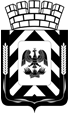 Администрация Ленинского городского округа 
Московской областиФИНАНСОВОЕ УПРАВЛЕНИЕ
АДМИНИСТРАЦИИ ЛЕНИНСКОГО ГОРОДСКОГО ОКРУГА
МОСКОВСКОЙ ОБЛАСТИПриказО внесении изменений в приказ Финансового управления администрации Ленинского муниципального района от 03.11.2016 №87 «Об утверждении Порядка определения перечня и кодов целевых статей расходов, используемых при составлении и организации исполнения районного бюджета, а также бюджетов городских и сельских поселений, передавших свои полномочия по решению вопросов местного значения, начиная с 2017 года» В целях реализации статьи 21 Бюджетного кодекса Российской Федерации,ПРИКАЗЫВАЮ:1. Внести изменения в Порядок определения перечня и кодов целевых статей расходов, используемых при составлении и организации исполнения районного бюджета, а также бюджетов городских и сельских поселений, передавших свои полномочия по решению вопросов местного значения, начиная с 2017 года, утвержденный приказом Финансового управления администрации Ленинского муниципального района от 03.11.2016 №87.1.1 дополнить приложение 2 к согласно приложению 1 Порядку определения перечня и кодов целевых статей расходов, используемых при составлении и организации исполнения районного бюджета, а также бюджетов городских и сельских поселений, передавших свои полномочия по решению вопросов местного значения, начиная с 2017 года новыми строками.2. Начальнику организационно-правового отдела Т.И. Русановой обеспечить размещение приказа в информационно-телекоммуникационной сети Интернет по адресу: http://www.adm-vidnoe.ru.3. Настоящий приказ вступает в силу со дня его подписания и распространяется на правоотношения, возникшие с 23.09.2020.4. Контроль за исполнением настоящего приказа оставляю за собой.Зам. начальника Финансового управления		              	Н.В. ХованюкС приказом ознакомлены,копию приказа получили:                                                                                        ________________Н.В. Хованюк                                                                                                                            _________________Т.И.Русанова Исполнитель: Начальник бюджетного отдела                              _________________Ю.Н.Ранковаот30.09.2020№34КодНаименование03121В1815Оплата труда и начисления на выплаты по оплате труда03121В1819Текущие расходы04121В8399Текущие расходы04121В8351Создание новых объектов04133В8352Содержание дорог и объектов ЖКХ04237В8354Увеличение стоимости основных средств	04237В8399Текущие расходы04249В8361Создание новых объектов0424Я00000Устройство объектов благоустройства0424ЯВ8361Создание новых объектов04283В8317Строительство (реконструкция)05142В8744Увеличение стоимости основных средств	0631ЭВ8216Капитальный ремонт	08532S0130Софинансирование расходов на создание новых офисов многофункциональных центров предоставления государственных и муниципальных услуг и дополнительных окон доступа к услугам многофункциональных центров предоставления государственных и муниципальных услуг	1222153031Ежемесячное денежное вознаграждение за классное руководство педагогическим работникам государственных и муниципальных общеобразовательных организаций122Е174480Капитальные вложения в общеобразовательные организации в целях обеспечения односменного режима обучения за счет средств местного бюджета122Е174580Капитальные вложения в объекты общего образования в целях синхронизации с жилой застройкой за счет средств местного бюджета98600В8999Текущие расходы